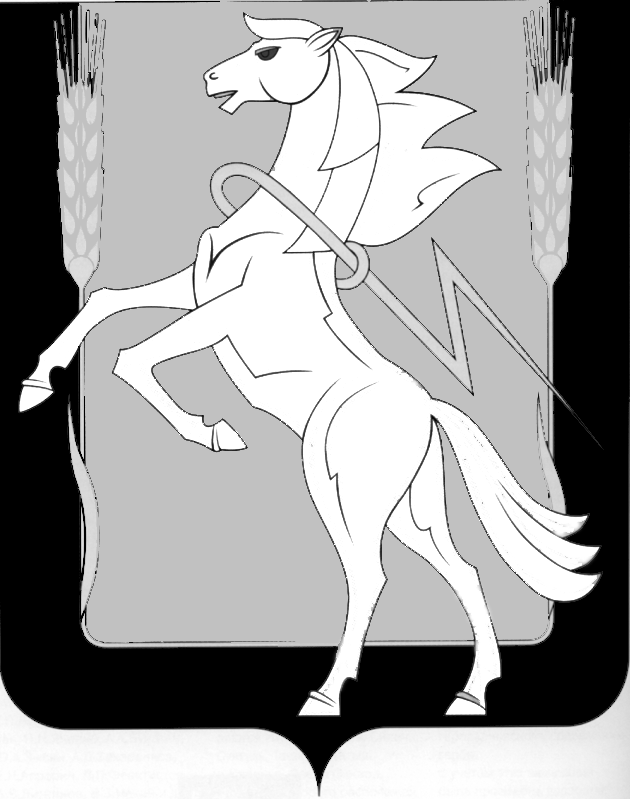 СОБРАНИЕ ДЕПУТАТОВ СОСНОВСКОГОМУНИЦИПАЛЬНОГО РАЙОНАПЯТОГО СОЗЫВАРЕШЕНИЕ от « 30 » июня 2020 г. № 749Об утверждении генерального плана (корректировка) и правил землепользования и застройки(корректировка) Краснопольского сельского поселения Сосновского муниципального района Челябинской области В соответствии с Градостроительным кодексом Российской Федерации, Федеральным законов от 06.10.2003 №131-ФЗ «Об общих принципах организации местного самоуправления в Российской Федерации, частью 12 статьи 34 Федерального закона от 23.06.2014 г. № 171-ФЗ «О внесении изменений в Земельный кодекс Российской Федерации и отдельные законодательные акты Российской Федерации», с учетом протокола публичных слушаний и заключения о результатах публичных слушаний по рассмотрению генерального плана (корректировка) и правил землепользования и застройки (корректировка) Краснопольского сельского поселения Сосновского муниципального района Челябинской области,РЕШАЕТ: Утвердить генеральный план (корректировка), правила землепользования и застройки (корректировка) Краснопольского сельского поселения Сосновского муниципального района Челябинской области (Приложение 1-5).Направить настоящее Решение Главе Сосновского муниципального района для подписания и опубликования.Опубликовать настоящее Решение в информационном бюллетене «Сосновская нива» и разместить на сайте органов местного самоуправления Сосновского муниципального района в сети интернет www.chelsosna.ru.Настоящее Решение вступает в законную силу со дня его официального опубликования.Глава Сосновского                                                          Председатель   Собрания           муниципального района                                                 депутатов Сосновского                                                                               муниципального района____________Е. Г. Ваганов                                         __________ Г.М. Шихалева